      WYPEŁNIA WNIOSKODAWCA............................................				………………………………………………………….(data)							(podpis wnioskującego)IMIĘ (IMIONA)NAZWISKODATA I MIEJSCE URODZENIAPESEL, a w przypadku braku nr PESEL cechy dokumentu potwierdzającego tożsamość: nazwa i numer dokumentu oraz kraj wydaniaADRES ZAMIESZKANIAMIEJSCOWOŚĆKOD POCZTOWYULICANUMER BUDYNKUNUMER MIESZKANIANr telefonu oraz adres poczty elektronicznej, jeżeli posiadaADRES DO KORESPONDENCJIMIEJSCOWOŚĆKOD POCZTOWYULICANUMER BUDYNKUNUMER MIESZKANIARODZAJ UKOŃCZONEJ SZKOŁYZAZNACZ WŁAŚCIWE:                                                SZKOŁA WYŻSZA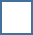                              SZKOŁA POLICEALNANAZWA SZKOŁY WYŻSZEJ / POLICEALNEJ………………………………………………………………………………………………………………………….......................................................………………………………………………………………………………………………………………………….......................................................………………………………………………………………………………………………………………………….......................................................NAZWA TYTUŁU NA DYPLOMIEZAZNACZ WŁAŚCIWE:                             RATOWNIK MEDYCZNY                             LICENCJAT NA KIERUNKU ZDROWIE PUBLICZNE W                                       SPECJALNOŚCI RATOWNICTWO MEDYCZNE                             LICENCJAT NA KIERUNKU RATOWNICTWO MEDYCZNE                             INNEJAKIE: …………………………………………………………………………………………………………………………........................................................…………………………………………………………………………………………………………………………........................................................Data i numer wydania dyplomu potwierdzającego kwalifikacje:……………………….............................................................................................................................................................………………………………………………………………………………………………………………………...............................................………….Data uzyskania pierwszego dyplomu  uprawniającego do wykonywania zawodu ratownika medycznego……………………………………………………………………………………………………………………………………Data rozpoczęcia okresu edukacyjnego   (Oświadczenia wypełnia wnioskodawca)		Oświadczam, iż zgodnie z ustawą z dnia 8 września 2006 r. o Państwowym Ratownictwie Medycznym 
(Dz.U. z 2017 r. poz. 2195) posiadam uprawnienia do wykonywania zawodu ratownika medycznego                                          .......................................                               …………………………………………… 			(data)				(podpis wnioskującego)Oświadczam, że dane zawarte w zgłoszeniu są zgodne z prawdą. Wyrażam zgodę na zbieranie i przechowywanie moich danych osobowych w zakresie niezbędnym dla realizacji procesu kształcenia podyplomowego, zgodnie z Ustawą z dnia 29 sierpnia 1997 r. o ochronie danych osobowych (Dz. U. z 2016 poz. 922).                                    .........................................		          …………………………………………….                                                     (data)	 	                                 (podpis wnioskodawcy)